生物部通信Vol.1改めまして、高1副部長の鈴木です。運動会も無事終わり、生物もなかなか充実してきた5月です。中間考査の勉強もはかどっていることかと思います。さてさて、文化祭まであと４カ月ほどとなってしまいました。というわけで生物部Ｔシャツ（通称？生Ｔ）のデザインを公募します。条件は以下の通りです。締め切りは6月30日としたいと思います。当然ながら著作権を侵害しないようにお願いします。提出は、・Wikiにうｐ・鈴木へメール（suzukiyasutaka@aol.com）・部室の箱に入れるのどれかでお願いします。絵心のある人は是非是非描いてください。僕には絵心ありません。多分次号は勧誘会の後に発行します。三宅島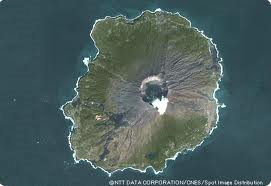 大きさ左胸10×10大きさ背中40×40色1色のみ1色のみデータ形式Adobe IllustratorAdobe Illustratorデータ形式Adobe PhotoshopAdobe Photoshopデータ形式手書き手書きその他生地の色は緑系の予定生地の色は緑系の予定その他刺繍は未定刺繍は未定その他手書きは黒のサインペン手書きは黒のサインペンその他常識を逸脱しないもの（笑）常識を逸脱しないもの（笑）